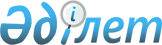 Риддер қаласы бойынша 2009 жылғы төленетін қоғамдық жұмыстарды ұйымдастыру
туралы
					
			Күшін жойған
			
			
		
					Шығыс Қазақстан облысы Риддер қаласының әкімдігінің 2009 жылғы 29 қаңтардағы N 1302 қаулысы. Шығыс Қазақстан облысы Әділет департаментінің Риддер қалалық әділет басқармасында 2009 жылғы 17 ақпанда N 5-4-108 тіркелді. Қабылданған мерзімінің бітуіне байланысты күші жойылды - Риддер қаласы әкімі аппаратының 2010 жылғы 11 маусымдағы № 2-22-3773 хаты

      Ескерту. Қабылданған мерзімінің бітуіне байланысты күші жойылды  - (Риддер қаласы әкімі аппаратының 2010.06.11 № 2-22-3773 хаты).      РҚАО ескертпесі.

      Мәтінде авторлық орфография және пунктуация сақталған.      Қазақстан Республикасының 2001 жылғы 23 қаңтардағы № 149 «Халықты жұмыспен қамту туралы» Заңының 7 бабының 5) тармақшасына сәйкес, Қазақстан Республикасы Үкіметінің 2001 жылғы 19 маусымдағы № 836 «Қазақстан Республикасының 2001 жылғы 23 қаңтардағы «Халықты жұмыспен қамту туралы» Заңын жүзеге асыру шаралары туралы» қаулысымен, Шығыс-Қазақстан облысының 2008 жылғы 31 қазандағы № 191 «Халықты жұмыспен қамту жүйесін жетілдіру жөніндегі 2008-2011 жылдарға арналған іс-шаралар жоспарының Бесқарағай ауданында орындалу барысы туралы» қаулысы, халықты жұмыспен қамту белсенді саясатын жүзеге асыру бойынша жұмыстарын жетілдіру мақсатында, Қазақстан Республикасының 2001 жылғы 23 қаңтардағы № 148 «Қазақстан Республикасындағы жергілікті мемлекеттік басқару туралы» Заңының 31 бабының 1 тармағы 13) тармақшасын басшылыққа ала отырып, Риддер қалалық әкімдігі ҚАУЛЫ ЕТЕДІ:



      1. Риддер қаласы бойынша 2009 жылға төленетін қоғамдық жұмыстарды ұйымдастыратын жауапкершілігі шектеулі серіктестіктер, қоғамдық бірлестіктер, акционерлік қоғамдар, мекемелер, кәсіпорындардың тізбесі бекітілсін (№ 1 қосымша).



      2. Риддер қаласы бойынша 2009 жылға төленетін қоғамдық жұмыстардың түрлерінің тізбесі бекітілсін (№ 2 қосымша).



      3. Риддер қаласы бойынша 2009 жылға төленетін қоғамдық жұмыстардың көлемі мен шарттары бекітілсін (№ 3 қосымша).

      4. Осы қаулының орындалуына бақылау жасау қала әкімінің орынбасары Р.В. Дюсебаеваға жүктелсін.

      5. Осы қаулы мемлекеттік тіркелген күннен күшіне енеді, ресми жарияланған күнінен кейін қолданысқа енгізіледі және 2009 жылдың 1 қаңтарынан бастап пайда болған қатынастарға да тарайды.       Риддер қаласының әкімі               Н.Х. Тілемісов

2009 жылғы 29 қаңтардағы № 1302

Риддер қаласы әкімдігінің

қаулысына № 1 қосымша      Ескерту. 1-қосымша Тізбемен толықтырылды - Риддер қаласы әкімдігінің 2009.03.26. N 1448 (қолданысқа енгізілу тәртібін  3-тармақтан қараңыз); 2009.09.10 № 119 (қолданысқа енгізілу тәртібін 3-тармақтан қараңыз); 2009.10.28 № 202 (қолданысқа енгізілу тәртібін 3-тармақтан қараңыз) қаулыларымен.2009 жылы Риддер қаласы бойынша төленетін қоғамдық

жұмыстар ұйымдастырылатын жауапкершілігі шектелген

серіктестіктің және қоғамдық бірлестіктің, акционерлік

қоғамның, мекемелердің кәсіпорындардың тізімі

2009 жылы Риддер қаласы бойынша төленетін қоғамдық жұмыстар

ұйымдастырылатын жауапкершілігі шектелген серіктестіктің және

қоғамдық бірлестіктің, акционерлік қоғамның, мекемелердің,

кәсіпорындардың қосымша тізімі      Ескерту: жұмыссыздардың жұмысқа қатысуының орта ұзақтылығы 6 айды құрайды, айлық еңбек ақының сомасы ең төменгі еңбек ақы есептемесінен және сәйкестік қаржы жылына 1,5 айлық есептік көрсеткіштен тұрады, қаланы тазалау және көркейту бойынша жұмыстарына төлем сомасы сәйкестік қаржы жылына 1,5 айлық есептік көрсеткіштен тұрады, әр жұмыс беруші бойынша жұмыссыздардың қатысу уақыты және жұмыс орны саны қаржыландыру сомасы есебінен анықталады және № 3 қосымшаға сәйкес көрсетіледі.

      Ағымдағы қаржы жылы ішінде төлемақылы қоғамдық жұмыстарға жіберілген қатысушылардың саны, еңбекті төлеудің мөлшерінің өзгеруі, қаржыландырудың сомасына байланысты жұмыс берушілердің ұсынған өтініштеріне қарай реттілуі мүмкін.      Риддер қаласының әкімі             Н.Х. Тілемісов

2009 жылғы 29 қаңтардағы

№ 1302 Риддер қаласы

әкімдігінің қаулысымен

бекітілген № 2 қосымша     Ескерту. 2-қосымша Тізбемен толықтырылды - Риддер қаласы әкімдігінің  2009.10.28 № 202 (қолданысқа енгізілу тәртібін 3-тармақтан қараңыз) қаулысымен.2009 жылға Риддер қаласы бойынша төленетін

қоғамдық жұмыс түрлерінің тізімі      1. Риддер қаласының азаматтарының тұратын орнын тіркеу бойынша құжаттарды рәсімдеу бойынша әділет органдарына көмек көрсету.

      2. Мүліктерді жариялау құжаттарын рәсімдеуге көмек көрсету.

      3. Қала, елді мекендер, өндірістік кәсіпорындардың аумағын тазалауда тұрғын үй-коммуналдық шаруашылық ұйымдарына көмек көрсету.

      4. Канализация коммуникацияларын, газ құбырларын, су құбырларына төсеніш салу, жолдардың құрылысына және жөндеу бойынша жұмыстарға көмек көрсету.

      5. Өзен, арықтарды, басты каналдарды, үлкен және кіші көпірлерді тазалауға, селдерге қарсы шараларды өткізудегі жұмыстарға, мелиоративті жұмыстарға қатысу.

      6. Құрылыс, қайта жаңарту, тұрғын үйлерді жөндеу, әлеуметтік- мәдени маңыздағы объектілер жұмыстар.

      7. Тарихи-сәулеттік ескерткіштер, кешендер, қорық аймақтарын және биологиялық зерттеу аймақтарын қалпына келтіру қайта жаңғырту.

      8. Аймақтарды экологиялық сауықтыру (көгалдандыру және көркейту). Шығыс Қазақстан облысында экологиялық тексеру және экологиялық акцияларды өткізу бойынша жұмыстар.

      9. Мәдени маңыздағы іс-шараларды ұйымдастыруға көмек көрсету (спорттық жарыстар, фестивальдар, мерекелер, халық шығармашылық байқаулары және тағы басқалары), тұрғылықты жері бойынша балалар мен жасөспірімдердің бос уақыттарын өткізуді ұйымдастыруға көмектесу.

      10. Республикалық және аймақтық қоғамдық компанияларды өткізуге көмектесу. Халықтарға санақ жүргізуге, әлеуметтік сауалдарды жүргізуге, шаруашылық кітаптарын нақтылауға, әскери комиссариат жұмыстарына, салық органдарына, мұрағат құжаттарымен жұмыс жүргізуге көмектесу.

      11. Маусымдық қысқа мерзімді жұмыстар: малдарды, құстарды жемдеу, тамақтандыру, дәнді дақылдар мен көкөністерді өсіру жұмыстары.

      12. Ветеринарлық санитарлы-профилактикалық іс-шараларына қатысу.

      13. Ауыл шаруашылығына зиян келтірушілермен күрес.

      14. Ауруларға қарау, қартайған және мүгедек адамдарға жәрдем беру, үйде көмек көрсету.

      15. Құқықтық тәртіпті және объектілерді қорғау, соның ішінде саяжай телімдерін қорғау.

      16. Мезгілдік-жылу беру жұмыстары.

      17. Үй-жайларды, баспалдақ торларын және тұрғын үйлердің араларын тазалап жинау.

      18. Кітапханалардағы бала-оқырмандарға, сырғанақтарда, футбол алаңдарында қызмет көрсету.

      19. Мемлекеттік мекемелерде мұрағаттық құжаттармен жұмыс істеу, әкімшілік хаттамалар, арыздарды тіркеу, мекемелердің басылымдарын жеткізу, құжаттар беру, түрлі есептік регистрлар бойынша азаматтар тізімімен жұмыс істеу бойынша көмек көрсету, бос, тастап кеткен тұрғын үйлерді, жер телімдерін түгендеуге қатысу.

      20. Сайлаушылардың тізімдерін нақтылау бойынша сайлау компанияларының ұйымдастыру жұмыстарына көмектесу.

      21. Коррекциясы бұзылған балаларға қызмет көрсету.

      22. Семей ядролық полигонында сынақ салдарынан зардап шеккен азаматтарға бір рет төленетін ақшалай өтем төлеу бойынша құжаттармен жұмыс.

      23. Медико-әлеуметтік мекемелердегі ауру, қарт адамдар және мүгедектерді күту бойынша персоналға көмек.

      24. Азаматтарды тексеру және әлеуметтік карталарын құрастыру бойынша жұмыс.

      25. Радиохабарлаудың үздіксіз жұмыс істеуін қамтитын күделікті жұмыстарды өткізуде көмек көрсету.

2009 жылға Риддер қаласы бойынша төленетін қоғамдық жұмыс

түрлерінің тізімі      1. Риддер қаласының азаматтарының тұратын орнын тіркеу бойынша құжаттарды рәсімдеу бойынша әділет органдарына көмек көрсету.      Риддер қаласының әкімі          Н.Х. Тілемісов

2009 жылға 29 қаңтардағы

№ 1302 Риддер қаласы

әкімдігінің қаулысымен

бекітілген № 3 қосымша      Ескерту. 3-қосымша Тізбемен толықтырылды - Риддер қаласы әкімдігінің 2009.03.26. N 1448 (қолданысқа енгізілу тәртібін  3-тармақтан қараңыз); 2009.09.10 № 119 (қолданысқа енгізілу тәртібін 3-тармақтан қараңыз); 2009.10.28 № 202 (қолданысқа енгізілу тәртібін 3-тармақтан қараңыз) қаулыларымен.2009 жылға Риддер қаласы бойынша төленетін қоғамдық

жұмыстардың көлемі мен шарттарының тізімі      1. «Риддер қаласының тұрғын-үй коммуналдық-шаруашылық, автомобиль жолдары және жолаушылар көлігі бөлімі» мемлекеттік мекемесі.

      Жұмыс шарттары:

      Қаланы тазалау мен көркейту бойынша жұмыстар күн сайын 8-00 ден 17-00-ге дейін жүргізіледі. Іс жүргізу және мұрағаттық құжаттармен жұмыстар күн сайын сағат 9-00 ден 18-00-ге дейін жүргізіледі.

Жұмыс аптасының ұзақтығы - 5 күн. Ай сайындық жұмыс орнының саны – 38. Жұмыстар жыл бойы ұйымдастырылады.

      Жұмыс көлемі және түрлері:

      қаланың орталық көшелеріндегі жасыл көшеттерін санитарлық және күту жұмыстарын жүргізу;

      қаланың қоғамдық аумақтарын санитарлық тазалау;

      жүргіншілер жолдары мен қоғамдық көлігі аялдамасын қардан тазалау;

      мұрағаттық құжаттармен жұмыс істеу.

      2. «Үлбі» кенттік округі мемлекеттік мекемесі.

      Жұмыс шарттары:

Жұмыс күн сайын сағат 9-00 ден 18-00-ге дейін жүргізіледі.

Жұмыс аптасының ұзақтығы - 5 күн. Ай сайындық жұмыс орнының саны – 10. Жұмыстар жыл бойы ұйымдастырылады.

      Жұмыс көлемі және түрлері:

      кенттің аумағын көркейту және жинастыру бойынша жұмыстар (аумақты қоқыстан, қардан тазалау, қоғамдық көлігі аялдамаларын жинау және әктеу);

      субергіш каналдарын, дренаж құбырларын тазалау;

      қала азаматтарының шақыру қағаздарын, хаттарын жеткізу;

      малдар, учаскелік жерлерді жылына 2 рет санақтан өткізу.

      3. «Пригородный ауылдық округінің Әкімі» мемлекеттік мекемесі.

      Жұмыс шарттары: 

Жұмыс күн сайын сағат 9-00 ден 18-00 ге дейін жүргізіледі. Жұмыс аптасының ұзақтығы 5 - күн. Ай сайындық жұмыс орнының саны – 1. Жұмыстар жыл бойы ұйымдастырылады.

      Жұмыс көлемі және түрлері:

      12 елді мекендер мен 85 шаруа қожалығында тұрғындардың жеке меншік малдарын жылына 2 рет есепке алу;

      аумақты қоқыстан, қардан тазалау, құм себу бойынша жұмыстар;

      социологиялық сауалнама жүргізу.

      4. «Риддер қаласының жұмыспен қамту және әлеуметтік бағдарламалар бөлімі» мемлекеттік мекемесі.

      Жұмыс шарттары: 

Жұмыс күн сайын сағат 9-00 ден 18-00 дейін жүргізіледі.Жұмыс аптасының ұзақтығы – 5 күн. Ай сайындық жұмыс орнының саны – 4. Жұмыстар жыл бойы ұйымдастырылады.

      Жұмыс көлемі және түрлері.

      халықтар арасынан жалғыз басты қартайған азаматтарды анықтау, жалғыз басты қартайған азаматтарды күту,

      әлеуметтік карталарды құру және елдерді тексеру,

      Семей ядролық полигонында ядролық сынақ салдарынан зардап азаматтардың құжаттарымен жұмыс;

      өтініш берген азаматтардың құжаттарын өңдеу және іс жүргізу бойынша бөлім мамандарына көмек көрсету.

      5. «Риддер қаласының ішкі істер бөлімі» мемлекеттік мекемесі.

      Жұмыс шарттары:

Жұмыс күн сайын сағат 9-00 ден 18-00-ге дейін жүргізіледі. Жұмыс аптасының ұзақтығы - 5 күн. Ай сайындық жұмыс орнының саны – 20. Жұмыстар жыл бойы ұйымдастырылады.

      Жұмыс көлемі және түрлері:

      профилактикалық есепте тұрған адамдарды тексеру бойынша рейттік іс- шараларды жүргізу (күн сайын);

      азаматтардың есеп карточкаларын толтырумен әкімшілік учаскелерде үйлерді тексеру;

      тұратын адамдарды, жеке бас куәлігін және пәтер құжаттарын тексеруге қатысу.

      6. «Риддер психоневрологиялық медико-әлеуметтік мекеме» мемлекеттік мекемесі.

      Жұмыс шарттары:

Жұмыс күн сайын сағат 9-00 ден 18-00-ге дейін жүргізіледі. Жұмыс аптасының ұзақтығы 5 күн. Ай сайындық жұмыс орнының саны – 3. Жұмыстар жыл бойы ұйымдастырылады.

      Жұмыс көлемі және түрлері:

      орынжайға ағымдағы жөндеу бойынша жұмыстарды орындау (терезелер, панелдер, есік тіректерін сырлау, әктеу);

      аумақты көркейту бойынша жұмыстар (жер қазу, көшеттер отырғызу, қоқыстарды тазалау, қоқыстарды тиеу, жүргіншілер жолдарын қардан тазалау, жолдарға құм себу);

      7. «Шығыс Қазақстан облысының Республикалық филиалының мемлекеттік кәсіпорыны Риддер қалалық бөлімшесі «Зейнетақыны төлеу бойынша мемлекеттік орталық» мемлекеттік мекемесі.

      Жұмыс шарттары:

Жұмыс күн сайын сағат 9-00 ден 18-00-ге дейін жүргізіледі. Жұмыс аптасының ұзақтығы 5 күн. Ай сайындық жұмыс орнының саны – 4. Жұмыстар жыл бойы ұйымдастырылады.

      Жұмыс көлемі және түрлері:

      Семей ядролық полигонында сынақ салдарынан зардап шеккендер, бір рет берілетін ақшалай өтемақы алатындардың құжаттарымен жұмыс істеу;

      мұрағаттық құжаттармен жұмыс істеу;

      Зейнетақы мен жәрдемақыны қайтадан есептеу бойынша құжаттармен жұмыс;

      8. «Риддер қаласының азаматтық қорғаныс істері бойынша бөлімі» мемлекеттік мекемесі.

      Жұмыс шарттары:

Жұмыс күн сайын сағат 9-00 ден 18-00-ге дейін жүргізіледі.Жұмыс аптасының ұзақтығы - 5 күн. Ай сайындық жұмыс орнының саны – 5. Жұмыстар жыл бойы ұйымдастырылады.

      Жұмыс көлемі және түрлері:

      әскерге шақырылған адамға шақыру қағазды жеткізу бойынша жұмыстарды орындау;

      әскер есебіне қойылу үшін шақырылғандардың жеке істерін ресімдеу;

      запасқа әскери міндеттілерді есепке алуға беру үшін шақырылғандардың жеке істерін ресімдеу.

      9. «Риддер қаласының тілдерді дамыту және мәдениет бөлімі» мемлекеттік мекемесі.

      Жұмыс шарттары:

Жұмыс күн сайын сағат 9-00 ден 18-00-ге дейін жүргізіледі.Жұмыс аптасының ұзақтығы - 5 күн. Ай сайындық жұмыс орнының саны – 2. Жұмыстар жыл бойы ұйымдастырылады.

      Жұмыс көлемі және түрлері:

      мәдени-көпшілік іс шараларды өткізуге дайындыққа қатысу (Поперечное және басқа ауылдарда).

      ішкі орын-жайларды жөндеу жұмыстарына қатысу, аймақты тазалау.

      10. «Беловодье» тынығу орталығы» Мемлекеттік Қазыналық коммуналдық кәсіпорыны.

      Жұмыс шарттары:

Жұмыс күн сайын сағат 9-00 ден 18-00-ге дейін жүргізіледі. Жұмыс аптасының ұзақтығы - 5 күн. Ай сайындық жұмыс орнының саны – 1. Жұмыстар жыл бойы ұйымдастырылады.

      Жұмыс көлемі және түрлері:

      жастар үшін мәдени-көпшілік іс шараларды өткізуге дайындық пен өткізуге қатысу.

      11. «Нұр Отан» халықтық-демократиялық партиясы» қоғамдық бірлестігінің Риддер қалалық филиалы.

      Жұмыс шарттары:

Жұмыс күн сайын сағат 9-00 ден 18-00-ге дейін жүргізіледі. Жұмыс аптасының ұзақтығы- 5 күн. Ай сайындық жұмыс орнының саны – 2. Жұмыстар жыл бойы ұйымдастырылады.

      Жұмыс көлемі және түрлері:

      орын-жайлар мен филиалға қарасты аумақты тазалау;

      құжаттармен жұмыс істеу;

      басылымдарды жеткізу бойынша жұмыс;

      қоғамдық қабылдау бойынша кезекшілікті атқару.

      12. ШҚО бойынша ӘС сот орындаушыларының Риддер аумақтық бөлімі.

      Жұмыс шарттары:

Жұмыс күн сайын сағат 9-00 ден 18-00-ге дейін жүргізіледі. Жұмыс аптасының ұзақтығы - 5 күн. Ай сайындық жұмыс орнының саны – 2. Жұмыстар жыл бойы ұйымдастырылады.

      Жұмыс көлемі және түрлері:

      мұрағаттық жұмыстармен жұмыс істеу (құжаттарды іздеу, құжаттарды жою актілерін жасау, істер номенклатурасының тізімдемесін құру, мұрағаттық байламдарды жасақтау);

      басылымдарды жеткізу бойынша жұмыс.

      13. «Шығыс Қазақстан облысы бойынша қылмыстық-атқарушы жүйесі комитетінің басқармасы» мемлекеттік мекемесі.

      Жұмыс шарттары:

Жұмыс күн сайын сағат 9-00 ден 18-00-ге дейін жүргізіледі.

Жұмыс аптасының ұзақтығы - 5 күн. Ай сайындық жұмыс орнының саны – 2. Жұмыстар жыл бойы ұйымдастырылады.

      Жұмыс көлемі және түрлері:

      номенклатуралық бақылаудағы жеке істерді мұрағандыруда көмек көрсету;

      бақылау мен жеке істерді жүргізу;

      анықтамаларды құру;

      сотқа процессуалдық құжаттарды әзірлеу.

      14. «Халықтар Достығы үйі» мемлекеттік қазыналық коммуналдық кәсіпорын.

      Жұмыс шарттары:

Жұмыс күн сайын сағат 9-00 ден 18-00-ге дейін жүргізіледі.

Жұмыс аптасының ұзақтығы – 5 күн. Ай сайындық жұмыс орнының саны – 1. Жұмыстар жыл бойы ұйымдастырылады.

      Жұмыс көлемі және түрлері:

      үйірме жұмыстарын және мәдени-көпшілік іс-шараларды ұйымдастыруға және өткізуге көмек көрсету (Айында 6 тынығу шаралар көлемінде халықтар мәдениеттінің күндері, халық мейрамдары, фестивальдар, конкурстар).

      15. «Риддер қаласының ішкі саясат бөлімі» мемлекеттік мекемесі.

      Жұмыс шарттары:

Жұмыс күн сайын жүргізіледі, 9-00 ден 18-00ге дейін.

Жұмыс аптасының ұзақтығы 5 күн. Ай сайындық жұмыс орнының саны – 1. Жұмыстар жыл бойы ұйымдастырылады.

      Жұмыс көлемі және түрлері:

      жастардың бос уақыттарын мәдени түрінде ұйымдастыруға көмек көрсету;

      аула клубтарымен жұмыс істеу;

      басылымдарды жеткізу және іс жүргізуде көмек көрсету.

      16. «Психолого-педагогикалық коррекция кабинеті» мемлекеттік мекемесі.

      Жұмыс шарттары:

Жұмыс күн сайын сағат 9-00 ден 18-00-ге дейін жүргізіледі. Жұмыс аптасының ұзақтығы 5 күн. Ай сайындық жұмыс орнының саны – 1. Жұмыстар жыл бойы ұйымдастырылады.

      Жұмыс көлемі және түрлері:

      Дамуда мүмкіншіліктері шектеулі балалардың әлеуметтік және еңбектік өсуіне, әлеуметтік-психологиялық өсуі үшін жағдай туғызуды қамтамасыз ету, күнделікті жұмыстарды өткізу;

      топтық, жеке тәрбиелік және музыкалық сабақтарды өткізуге көмек көрсету;

      ата-аналармен немесе оларды ауыстыратын адамдармен қарым- қатынас;

      кабинет орынжайын ағымдағы жөндеу бойынша жұмыстар.

      17. «Светоч» балалар приюті» мемлекеттік мекемесі.

      Жұмыс шарттары:

Жұмыс күн сайын сағат 8-00 ден 17-00-ге дейін жүргізіледі.

Жұмыс аптасының ұзақтығы 5 күн. Ай сайындық жұмыс орнының саны – 4. Жұмыстар жыл бойы ұйымдастырылады.

      Жұмыс көлемі және түрлері:

      ағымдағы жөндеу жұмыстарына көмектесу;

      үйдің маңайын тазалау;

      мекемеге қарасты учаскеде жұмыс істеу;

      тәрбиешілілерге балаларды күнделікті серуендетуге көмек көрсету.

      18. «Риддер қаласының әділет басқармасы» мемлекеттік мекемесі.

      Жұмыс шарттары:

Жұмыс күн сайын сағат 9-00 ден 18-00-ге дейін жүргізіледі.

Жұмыс аптасының ұзақтығы - 5 күн. Ай сайындық жұмыс орнының саны – 3. Жұмыстар жыл бойы ұйымдастырылады.

      Жұмыс көлемі және түрлері:

      мұрағатпен жұмыс істеу (карточкаларды алып тастау, құжаттарды жою, құжаттарды жасақтау, мұрағаттық құжаттарды іздеу);

      орын-жайлардың ағымды жөндеу жұмыстарына қатысу;

      қызметтік орын-жайларды тазалауға көмектесу.

      19. Қазақстан Республикасының әділет Министрлігі тіркеу қызметі комитетінің «Қозғалмайтын мүлік орталығы» Республикалық мемлекеттік кәсіпорынының Риддер қалалық филиалы.

      Жұмыс шарттары:

Жұмыс күн сайын сағат 9-00 ден 18-00-ге дейін жүргізіледі. Жұмыс аптасының ұзақтығы - 5 күн. Ай сайындық жұмыс орнының саны – 1. Жұмыстар жыл бойы ұйымдастырылады.

  Жұмыс көлемі және шарттары:

      құжаттарды ресімдеуге және мұрағатпен жұмыс істеуге көмек көрсету.

      20. Риддер қаласының сәулет және құрылыс бөлімі» мемлекеттік мекемесі.

      Жұмыс шарттары:

Жұмыс күн сайын сағат 9-00 ден 18-00-ге дейін жүргізіледі.Жұмыс аптасының ұзақтығы - 5 күн. Ай сайындық жұмыс орнының саны – 1. Жұмыстар жыл бойы ұйымдастырылады.

      Жұмыс көлемі және түрлері:

      күнделікті қабылдау, объектілерді қабылдауға енгізу бойынша құжаттарды өңдеу және беру, шешімдерді беру;

      картографикалық, статистикалық мәтіндік ақпараттарды жинау.

      21. «Риддер қаласының әкімі аппараты» мемлекеттік мекемесі.

      Жұмыс шарттары:

Жұмыс күн сайын сағат 9-00 ден 18-00-ге дейін жүргізіледі.

Жұмыс аптасының ұзақтығы - 5 күн. Ай сайындық жұмыс орнының саны – 1. Жұмыстар жыл бойы ұйымдастырылады.

      Жұмыс көлемі және түрлері:

      кеткендер, келгендер және қайтыс болған сайлаушылар бойынша «Жеке тұлғаларды есепке алу» компьютерлік бағдарламада жұмыс істеу;

      үй алушылардың тізімімен жұмыс істеуге көмек көрсету;

      бос қалған және тастап кеткен үйлерді анықтау бойынша рейдтерге қатысу, акт құру;

      сұранымдарды ресімдеу бойынша жұмыстар;

      мұрағаттық құжаттармен жұмыс істеу.

      22. "Сокол" Стадион" мемлекеттік коммуналдық қазыналық кәсіпорын.

      Жұмыс шарттары:

Жұмыс күн сайын сағат 9-00 ден 18-00-ге дейін жүргізіледі. Жұмыс аптасының ұзақтығы - 5 күн. Ай сайындық жұмыс орнының саны – 4. Жұмыстар жыл бойы ұйымдастырылады.

      Жұмыс көлемі және түрлері:

      ғимаратқа қызмет көрсету және ағымдағы жөндеу бойынша жұмыстар жүргізу; 

      стадион аумақтарын тазалау;

      спорт құралдар, міңбе (трибуна), сырғанақ, футбол алаңын күту бойынша жұмыстар.

      23. Қазақстан Республикасының қаржы Министрлігі салық комитетінің «Шығыс Қазақстан облысы бойынша Салық Департаментінің Риддер қаласы бойынша салық комитеті» мемлекеттік мекемесі.

      Жұмыс шарттары:

Жұмыс күн сайын сағат 9-00 ден 18-00-ге дейін жүргізіледі. Жұмыс аптасының ұзақтығы - 5 күн. Ай сайындық жұмыс орнының саны – 3. Жұмыстар жыл бойы ұйымдастырылады.

      Жұмыс көлемі және түрлері:

      төленбеген салықтарды өтеп алу бойынша құжаттарды ресімдеу.

      24. «Риддер қаласының жер қатынастары бөлімі» мемлекеттік мекемесі.

      Жұмыс шарттары:

Жұмыс күн сайын сағат 9-00 ден 18-00-ге дейін жүргізіледі. Жұмыс аптасының ұзақтығы - 5 күн. Ай сайындық жұмыс орнының саны – 4. Жұмыстар жыл бойы ұйымдастырылады.

      Жұмыс көлемі және түрлері:

      құжаттарды қабылдауда және беруде көмек көрсету;

      жер учаскелері бойынша статистикалық ақпаратты жинау және өңдеу;

      мақсатты пайдаланылатын жер учаскелерін анықтау; 

      жер учаскелерін түгендеуге қатысу.

      25. «Мектеп-гимназия» мемлекеттік мекемесі.

      Жұмыс шарттары:

Жұмыс күн сайын жүргізіледі, 14 жастан 16 жасқа дейінгілерге жұмыс аптасының ұзақтығы 24 сағаттан артық емес, 16 жастан 18 жас аралығындағы бозбалаларға – 36 сағат.

Жұмыс аптасының ұзақтығы – 5 күн. Ай сайындық жұмыс орнының саны – 2. Жұмыстар маусым, шілде, тамызда ұйымдастырылады. 

      Жұмыс көлемі және түрлері:

      спортинвентарларына және мектеп орынжайларына ағымдағы жөндеу бойынша жұмыстар (әктеу, сырлау);

      бұталарды тазалау, ағаштарды кесу;

      қоқыстарды тазалау;

      мектеп парталарын, үстелдер, орындықтарды жөндеу.

      26. «Риддер қ. № 17 орта білім беру мектебі» мемлекеттік мекемесі. 

      Жұмыс шарттары:

Жұмыс күн сайын жүргізіледі, 14 тен 16 жасқа дейінгі бозбала үшін жұмыс аптасының ұзақтығы 24 сағаттан кем артық, 16 дан 18-жасқа дейінгі бозбала үшін - 36 сағат. Жұмыс аптасының ұзақтығы – 5 күн. Ай сайындық жұмыс орнының саны – 2. Жұмыстар маусым, шілде, тамызда ұйымдастырылады.

      Жұмыс көлемі және түрлері:

      спортинвентарларына және мектептік орынжайларына ағымдағы жөндеу бойынша жұмыстар (әктеу, сырлау);

      бұталарды тазарту, ағаштарға су құю;

      қоқыстарды жинау;

      мектеп парталарын, үстелдерді, орындықтарды жөндеу.

      27. «Экономикалық лицей- мектебі» мемлекеттік мекемесі. 

      Жұмыс шарттары:

Жұмыс күн сайын жүргізіледі, 14 жастан 16 жасқа дейінгілерге жұмыс аптасының ұзақтығы 24 сағаттан артық емес, 16 жастан 18 жас аралығындағы бозбалаларға – 36 сағат.

Жұмыс аптасының ұзақтығы – 5 күн. Ай сайындық жұмыс орнының саны – 4. Жұмыстар маусым, шілде ұйымдастырылады.

      Жұмыс көлемі және түрлері:

      спортинвентарларына және мектеп орынжайларына ағымдағы жөндеу бойынша жұмыстар (әктеу, сырлау);

      бұталарды тазалау, ағаштарды кесу;

      қоқыстарды тазалау;

      мектеп парталарын, үстелдерді, орындықтарды жөндеу.

      28. «№ 3 орта мектеп» мемлекеттік мекемесі.

      Жұмыс шарттары:

Жұмыс күн сайын жүргізіледі, 14 жастан 16 жасқа дейінгілерге жұмыс аптасының ұзақтығы 24 сағаттан артық емес, 16 жастан 18 жас аралығындағы бозбалаларға – 36 сағат.

Жұмыс аптасының ұзақтығы – 5 күн. Ай сайындық жұмыс орнының саны – 2. Жұмыстар маусым, шілде, тамызда ұйымдастырылады.

      Жұмыс көлемі және түрлері:

      спортинвентарларына және мектеп орынжайларына ағымдағы жөндеу бойынша жұмыстар (әктеу, сырлау);

      бұталарды тазалау, ағаштарды кесу;

      қоқыстарды тазалау;

      мектеп парталарын, үстелдерді, орындықтарды жөндеу.

      29. «№ 5 орта мектеп» мемлекеттік мекемесі.

      Жұмыс шарттары.

Жұмыс күн  сайын жүргізіледі, 14 жастан 16 жасқа дейінгілерге жұмыс аптасының ұзақтығы 24 сағаттан артық емес, 16 жастан 18 жас аралығындағы бозбалаларға – 36 сағат. 

Жұмыс аптасының ұзақтығы – 5 күн. Ай сайындық жұмыс орнының саны – 2. Жұмыстар маусым, шілде, тамызда ұйымдастырылады. 

      Жұмыс көлемі және түрлері:

      спортинвентарларына және мектеп орынжайларына ағымдағы жөндеу бойынша жұмыстар (әктеу, сырлау);

      Бұталарды тазалау, ағаштарды кесу;

      қоқыстарды тазалау;

      мектеп парталарын, үстелдерді, орындықтарды жөндеу.

      30. «№ 12 орта мектеп» мемлекеттік мекемесі.

      Жұмыс шарттары:

Жұмыс күн айын жүргізіледі, 14 жастан 16 жасқа дейінгілерге жұмыс аптасының ұзақтығы 24 сағаттан артық емес, 16 жастан 18 жас аралығындағы бозбалаларға – 36 сағат.

Жұмыс аптасының ұзақтығы – 5 күн. Ай сайындық жұмыс орнының саны – 2. Жұмыстар маусым, шілде ұйымдастырылады.

      Жұмыс көлемі және түрлері:

      спортинвентарларына және мектеп орынжайларына ағымдағы жөндеу бойынша жұмыстар (әктеу, сырлау);

      бұталарды тазалау, ағаштарды кесу;

      қоқыстарды тазалау;

       мектеп парталарын, үстел, орындықтарды жөндеу.

      31. «№ 14 орта мектеп» мемлекеттік мекемесі. 

      Жұмыс шарттары:

Жұмыс күн сайын жүргізіледі, 14 жастан 16 жасқа дейінгілерге жұмыс аптасының ұзақтығы 24 сағаттан артық емес, 16 жастан 18 жас аралығындағы бозбалаларға – 36 сағат.

Жұмыс аптасының ұзақтығы – 5 күн. Ай сайындық жұмыс орнының саны – 2. Жұмыстар маусым, шілде ұйымдастырылады.

      Жұмыс көлемі және түрлері:

      спортинвентарларына және мектеп орынжайларына ағымдағы жөндеу бойынша жұмыстар (әктеу, сырлау);

      бұталарды тазалау, ағаштарды кесу;

      қоқыстарды тазалау;

      мектеп парталарын, үстелдерді, орындықтарды жөндеу.

      32. «Риддер қаласының қаржы бөлімі» мемлекеттік мекемесі.

      Жұмыс шарттары:

Жұмыс күн сайын сағат 9-00 ден 18-00-ге дейін жүргізіледі.

Жұмыс аптасының ұзақтығы 5 күн. Ай сайындық жұмыс орнының саны – 2. Жұмыстар жыл бойы ұйымдастырылады.

      Жұмыс көлемі және түрлері:

      басылымдарды жеткізу бойынша жұмыстар;

      бөлімге қарасты аумақты тазалау, жасыл көшеттерді күту, су құю.

      33. Қазақстан Республикасының білім және ғылым Министрлігінің «Биологиялық зерттеу орталығы» Мемлекеттік республикалық кәсіпорын жанындағы Алтай ботаникалық бағы.

      Жұмыс шарттары:

Жұмыс күн сайын сағат 9-00 ден 18-00-ге дейін жүргізіледі.

Жұмыс аптасының ұзақтығы 5 күн. Ай сайындық жұмыс орнының саны – 10. Жұмыстар наурыздан қарашаға дейін ұйымдастырылады.

      Жұмыс көлемі және түрлері:

      ғылыми коллекциялық табиғи флораларды күту бойынша жұмыстар;

      әкімшілік ғимаратты және оған жататын аумақты тазалау.

      34. «ШҚО бойынша статистика Департаменті» Риддер қаласының статистика бөлімі» мемлекеттік мекемесі.

      Жұмыс шарттары:

Жұмыс күн сайын сағат 9-00 ден 18-00-ге дейін жүргізіледі.

Жұмыс аптасының ұзақтығы – 5 күн. Ай сайындық жұмыс орнының саны – 3. Жұмыстар алты ай ұйымдастырылады.

      Жұмыс көлемі және түрлері:

      сайлау зерттеулерін жүргізуде көмек көрсету;

      мұрағаттық құжаттармен жұмыс істеу;

      ұлттық халық санағы жұмысына қатысу.

      35. «Риддер қаласының мемлекеттік тілді оқыту» мемлекеттік қазыналық коммуналдық кәсіпорыны.

      Жұмыс шарттары:

Жұмыс күн сайын сағат 9-00 ден 18-00-ге дейін жүргізіледі.

Жұмыс аптасының ұзақтығы – 5 күн. Ай сайындық жұмыс орнының саны – 2. Жұмыстар жыл бойы ұйымдастырылады.

      Жұмыс көлемі және түрлері:

      орын-жайларды тазалау;

      басылымдарды жеткізу.

      36. «Риддер қаласының экономика және бюджеттік жоспарлау бөлімі» мемлекеттік мекемесі.

      Жұмыс шарттары:

Жұмыс күн сайын сағат 9-00 ден 18-00-ге дейін жүргізіледі.

Жұмыс аптасының ұзақтығы – 5 күн. Ай сайындық жұмыс орнының саны – 1. Жұмыстар жыл бойы ұйымдастырылады.

      Жұмыс көлемі және түрлері:

      басылымдарды жеткізу.

      37. «Риддер қаласының орталық кітапханалық жүйесі» мемлекеттік мекемесі.

      Жұмыс шарттары:

Жұмыс күн сайын сағат 9-00 ден 18-00-ге дейін жүргізіледі. Жұмыс аптасының ұзақтығы - 5 күн. Ай сайындық жұмыс орнының саны – 3. Жұмыстар жыл бойы ұйымдастырылады.

      Жұмыс көлемі және түрлері:

      оқырмандарға қызмет көрсетуде, кітаптарды жаңартуға көмек көрсету;

      мәдени-көпшілік іс-шараларды әзірлеп өткізуге қатысу.

      38. «Радио-Мақсат» жауапкершілігі шектеулі серіктестігі.

      Жұмыс шарттары:

Жұмыс күн сайын сағат 9-00 ден 18-00-ге дейін жүргізіледі. Жұмыс аптасының ұзақтығы - 5 күн. Ай сайындық жұмыс орнының саны – 1. Жұмыстар жыл бойы ұйымдастырылады.

      Жұмыс көлемі және түрлері:

      радиохабарлаудың үздіксіз жұмыс істеуін қамтитын күнделікті жұмыстарды өткізуде көмек көрсету.

      39. «Риддер қаласының спорт және дене тәрбиесі бөлімі» мемлекеттік мекемесі.

      Жұмыс шарттары:

Жұмыс күн сайын сағат 9-00 ден 18-00-ге дейін жүргізіледі. Жұмыс аптасының ұзақтығы 5 күн. Ай сайындық жұмыс орнының саны – 1. Жұмыстар жыл бойы ұйымдастырылады.

      Жұмыс көлемі және түрлері:

      мәдени- көпшілік шараларын өткізуіне көмек көрсету, оның ішінде мүмкіншілігі шектелі адамдар үшін;

      басылымдарды жеткізу.

      40. «Қазақстан Республикасының Жоғарғы соты жанындағы соттық әкімшілік жүргізу жөніндегі Комитетінің Шығыс Қазақстан облысы соттар әкімгерінің» Шығыс Қазақстан облысының Риддер қаласының соты» мемлекеттік мекемесі.

      Жұмыс шарттары:

Жұмыс күн сайын сағат 9-00 ден 18-00-ге дейін жүргізіледі. Жұмыс аптасының ұзақтығы - 5 күн. Ай сайындық жұмыс орнының саны – 3. Жұмыстар жыл бойы ұйымдастырылады.

      Жұмыс көлемі және түрлері:

      мұрағатпен жұмыс істеу;

      іс жүргізу мен сұранымдар бойынша жұмыс істеу.

      41. «Незабудка» әйелдерді қолдау орталығы. 

      Жұмыс шарттары:

Жұмыс күн сайын 9-00 ден 18-00- е дейін жүргізіледі. Жұмыс аптасының ұзақтығы 5 күн. Ай сайындық жұмыс орнының саны – 2. Жұмыстар жыл бойы ұйымдастырылады. 

      Жұмыс көлемі және түрлері:

      әлеуметтік қорғалмаған әйелдерге нақты көмек көрсету бойынша мәселелерді шешуге жәрдемдесу.

      42. «Риддер қаласының кәсіпкершілік бөлімі» мемлекеттік мекемесі.

      Жұмыс шарттары:

Жұмыс күн сайын сағат 9-00 ден 18-00-ге дейін жүргізіледі.

Жұмыс аптасының ұзақтығы - 5 күн. Ай сайындық жұмыс орнының саны – 2. Жұмыстар жыл бойы ұйымдастырылады.

      Жұмыс көлемі және түрлері:

      орын-жайларды тазалау;

      басылымдарды жеткізу.

      43. «Риддер қалалық қазынашылық бөлімі» мемлекеттік мекемесі.

      Жұмыс шарттары:

Жұмыс күн сайын сағат 9-00 ден 18-00-ге дейін жүргізіледі. 

Жұмыс аптасының ұзақтығы - 5 күн. Ай сайындық жұмыс орнының саны. Жұмыстар жыл бойы ұйымдастырылады.

      Жұмыс көлемі және түрлері:

      басылымдарды жеткізу, мұрағаттық құжаттармен жұмыс істеу.

2009 жылға Риддер қаласы бойынша қосымша төлемақылы қоғамдық

жұмыстардың көлемі мен шарттар тізімі      1. Риддер қаласының мамандандырылған әкімшіліктік соты.

      Жұмыс шарты:

      Жұмыс күнделікті сағат 9-00 ден 18-00 ге дейін.

      Жұмыс аптасының жалғасуы – 5 күн.

      Жұмыстың көлемі мен түрлері:

      құжаттармен жұмыс;

      мұрағатпен жұмыс;

      қатынас қағаздарды жеткізу бойынша жұмыс.

      2. Шығыс-Қазақстан облысы бойынша Қазақстан Республикасының Еңбек және халықты әлеуметтік қорғау министрлігі және «Әлеуметтік қорғау және бақылау бойынша әлеуметтік қорғау комитеті және бақылау бойынша департамент» мемлекеттік мекемесі.

      Жұмыс шарты:

      Жұмыс күнделікті сағат 9-00 дан 18-00 ге дейін.

      Жұмыс аптасының жалғасуы – 5 күн.

      Жұмыстың көлемі мен түрлері:

      құжаттармен жұмыс;

      қатынас қағаздарды жеткізу бойынша жұмыс.

      3. «Гемма» шаруашылығы.

      Жұмыс шарты:

      Жұмыс күнделікті сағат 9-00 дан 18-00 ге дейін

      Жұмыс аптасының жалғасуы – 5 күн.

      Жұмыстың көлемі мен түрлері:

      қар тазалау, отын дайындау, аттарды ұстау үшін арналған қораны тазалау бойынша жұмыс;

      туристік ғимаратты ағымдағы жөндеу бойынша жұмыс.

      4. Риддер қаласы бойынша аймақ аралық қаржы полиция бөлімі.

      Жұмыс шарты:

      Жұмыс күнделікті 9-00 ден 18-00 ге дейін.

      Жұмыс аптасының жалғасуы - 5 күн.

      Жұмыс көлемі мен түрлері:

      құжаттармен жұмыс;

      мұрағатпен жұмыс;

      қатынас қағаздарды жеткізу бойынша жұмыс.

2009 жылға Риддер қаласы бойынша төлемақылы қоғамдық

жұмыстардың шарттары мен көлемінің қосымша тізімі      1. Қазақстан Республикасының төтенше жағдайлар бойынша Министрлігі Шығыс-Қазақстан облысының төтенше жағдайлар бойынша департаменті Риддер қаласының төтенше жағдайлар бойынша басқармасы.

      Жұмыс шарты:

      Жұмыс күнделікті сағат 9-00 ден 18-00 ге дейін.

      Жұмыс аптасының жалғасуы – 5 күн.

      Жұмыстың көлемі мен түрлері:

      құжаттармен жұмыс;

      мұрағатпен жұмыс;

      қатынас қағаздарды жеткізу бойынша жұмыс;

      тиесілі аумақты санитарлы жинау және көгалдандыру, көріктендіру бойынша жұмыс.

      2. "Оқушылар үйі" мемлекеттік коммуналды қазыналық кәсіпорын.

      Жұмыс шарты:

      Жұмыстар кезекті жұмыс кестесі бойынша жүргізіледі.

      Жұмыстың көлемі мен түрлері:

      ат қора ғимаратын күзету және қызмет көрсету бойынша жұмыс.

      3. Шығыс-Қазақстан облыстық әкімдігінің денсаулық сақтау басқармасы «Риддер қалалық аурухана» коммуналды мемлекеттік қазыналық кәсіпорын.

      Жұмыс шарты:

      Жұмыс күнделікті сағат 8-00 ден 17-00–ге дейін.

      Жұмыс аптасының жалғасуы – 5 күн.

      Жұмыстың көлемі мен түрлері:

      тиесілі аумақты санитарлы жинау және көгалдандыру, көріктендіру бойынша жұмыс.

2009 жылға Риддер қаласы бойынша төлемақылы қоғамдық

жұмыстардың шарттары мен көлемінің қосымша тізімі      1. "Қазақстан мұсылмандары діни басқармасы" діни бірлестігінің филиалы "Дінмұхаммед Қонаев" мешіті.

      Жұмыс шарты:

      Жұмыс күнделікті сағат 8-00 ден 17-00 ге дейін.

      Жұмыс аптасының жалғасуы – 5 күн.

      Жұмыстың көлемі мен түрлері:

      мешіттің аумағын тазалау бойынша жұмыс;

      мешіттің ғимаратын тазалау бойынша жұмыс.

      2. "Риддер қаласының мәслихат аппараты" мемлекеттік мекемесі.

      Жұмыс шарты:

      Жұмыс күнделікті сағат 9-00 ден 17-30 ге дейін.

      Жұмыстың көлемі мен түрлері:

      құжаттарды рәсімдеу бойынша жұмыс.

      3. Риддер қалалық кеңес-өкілдерінің "Отан" республикалық қоғамдық бірлестігі.

      Жұмыс күнделікті сағат 8-00 ден 17-00 ге дейін.

      Жұмыс аптасының жалғасуы – 5 күн.

      Жұмыстың көлемі мен түрлері:

      белгіленген аймақты және қосалқы жұмыстарды тазалау бойынша жұмыстар.

      4."Риддер қаласының психоневрологиялық диспансері" мемлекеттік мекемесі ШҚО әкімдігі Денсаулық сақтау басқармасы.

      Жұмыс шарты:

      Жұмыс күнделікті сағат 8-00 ден 17-00 ге дейін.

      Жұмыс аптасының жалғасуы – 5 күн.

      Жұмыстың көлемі мен түрлері:

      белгіленген аймақты тазалау және жабдықтау бойынша жұмыстар.

      5. "Риддер қаласының ішкі істер бөлімі" мемлекеттік мекемесі.

      Жұмыс шарты:

      Жұмыс күнделікті сағат 8-00 ден 17-00 ге дейін.

      Жұмыс аптасының жалғасуы – 5 күн.

      Жұмыстың көлемі мен түрлері:

      патрульдық полицияның кавалериялық бөлімшесіне аттарға қарау бойынша жұмыс.      Риддер қаласының әкімі               Н.Х. Тілемісов
					© 2012. Қазақстан Республикасы Әділет министрлігінің «Қазақстан Республикасының Заңнама және құқықтық ақпарат институты» ШЖҚ РМК
				№

р/рЖұмыс берушінің

атауыҚоғамдық

жұмыстар

түрлері,

көлемдері,

шарттарыҚЖҰ

қатысушы

лардың саныҚЖҰ

қатысушы

лардың саныЕңбек ақы

төлеу

мөлшеріЕңбек ақы

төлеу

мөлшері№

р/рЖұмыс берушінің

атауыҚоғамдық

жұмыстар

түрлері,

көлемдері,

шарттарыБар

лық

адамсоның

ішін

де

ауылЖергі

лікті

бюджетжұмыс

беру

ші12345671«Риддер қаласының

тұрғын-үй коммуналдық

шаруашылық, автомобиль

жолдары және жолаушылар

көлігі бөлімі»

мемлекеттік мекемесіҚаулыға №

2, 3

қосымшалар7220205-001«Риддер қаласының

тұрғын-үй коммуналдық

шаруашылық, автомобиль

жолдары және жолаушылар

көлігі бөлімі»

мемлекеттік мекемесіҚаулыға №

2, 3

қосымшалар115379-502«Үлбі кенттік округі»

мемлекеттік мекемесіҚаулыға №

2, 3

қосымшалар192205-002«Үлбі кенттік округі»

мемлекеттік мекемесіҚаулыға №

2, 3

қосымшалар115379-503«Пригородный ауылдық

округінің әкімі»

мемлекеттік мекемесіҚаулыға №

2, 3

қосымшалар215379-504«Риддер қаласының

жұмыспен қамту

және әлеуметтік

бағдарламалар

бөлімі» мемлекеттік

мекемесіҚаулыға №

2, 3

қосымшалар815379-505«Риддер қаласының ішкі

істер бөлімі»

мемлекеттік мекемесіҚаулыға №

2,3

қосымшалар4015379-506«Риддер қ.

психоневрологиялық

медико-әлеуметтік

мекеме» мемлекеттік

мекемесіҚаулыға №

2, 3

қосымшалар615379-507Шығыс Қазақстан

облысының Республикалық

филиалының мемлекеттік

кәсіпорын Риддер

қалалық бөлімшесі

«Зейнетақыны төлеу

бойынша мемлекеттік

орталық»Қаулыға №

2, 3

қосымшалар815379-508Шығыс Қазақстан облысы

Риддер қаласының

азаматтық қорғаныс

істері бойынша бөлімі»

мемлекеттік мекемесіҚаулыға №

2, 3

қосымшалар1015379-509«Риддер қаласының

мәдениет және тілдерді

дамыту бөлімі»

мемлекеттік мекемесіҚаулыға №

2, 3

қосымшалар415379-5010“Беловодье” тынығу

орталығы Мемлекеттік

Қазыналық коммуналдық

кәсіпорынҚаулыға №

2, 3

қосымшалар215379-5011“Нұр Отан”

халықтық-демократиялық

партиясы” қоғамдық

бірлестігінің Риддер

қалалық филиалыҚаулыға №

2, 3

қосымшалар415379-5012ШҚО бойынша ӘС сот

орындаушыларының Риддер

аумақтық бөліміҚаулыға №

2, 3

қосымшалар415379-5013“Шығыс Қазақстан облысы

бойынша

қылмыстық-атқарушы

жүйесі комитетінің

басқармасы” мемлекеттік

мекемесіҚаулыға №

2, 3

қосымшалар415379-5014«Халықтар достығы

үйі» мемлекеттік

қазыналық коммуналдық

кәсіпорынҚаулыға №

2, 3

қосымшалар415379-5015«Риддер қаласының ішкі

саясат бөлімі»

мемлекеттік мекемесіҚаулыға №

2, 3

қосымшалар215379-5016«Психолого-

педагогикалық коррекция

кабинеті» мемлекеттік

мекемесіҚаулыға №

2, 3

қосымшалар215379-5017«Светоч» балалар үйі”

мемлекеттік мекемесіҚаулыға №

2, 3

қосымшалар415379-5018«Риддер қаласының

әділет басқармасы»

мемлекеттік мекемесіҚаулыға №

2, 3

қосымшалар615379-5019Қазақстан

Республикасының

әділет Министрлігі

тіркеу қызметі

комитетінің

«Қозғалмайтын мүлік

орталығы» Республикалық

мемлекеттік

кәсіпорынының Риддер

қалалық филиалыҚаулыға №

2, 3

қосымшалар415379-5020«Риддер қаласының

сәулет және қала

құрылысы бөлімі»

мемлекеттік мекемесіҚаулыға №

2,3

қосымшалар215379-5021«Риддер қаласының

әкімі аппараты»

мемлекеттік мекемесіҚаулыға №

2,3

қосымшалар215379-5022«Сокол» Стадион»

мемлекеттік

қазыналық коммуналдық 

кәсіпорынҚаулыға №

2, 3

қосымшалар415379-5023Қазақстан

Республикасының

қаржы Министрлігі салық

комитетінің “Шығыс

Қазақстан облысы

бойынша Салық

Департаментінің Риддер

қаласы бойынша салық

комитеті” мемлекеттік

мекемесіҚаулыға №

2, 3

қосымшалар615379-5024«Риддер қаласының жер

қатынастары бөлімі»

мемлекеттік мекемесіҚаулыға №

2, 3

қосымшалар815379-5025«Мектеп-гимназия»

мемлекеттік мекемесіҚаулыға №

2, 3

қосымшалар215379-5026«№ 17 орта мектеп»

мемлекеттік мекемесіҚаулыға №

2, 3

қосымшалар215379-5027«Экономикалық

лицей-мектебі»

мемлекеттік мекемесіҚаулыға №

2, 3

қосымшалар215379-5028«№ 3 орта мектеп»

мемлекеттік мекемесіҚаулыға №

2, 3

қосымшалар215379-5029«№ 5 орта мектеп»

мемлекеттік мекемесіҚаулыға №

2, 3

қосымшалар215379-5030«№ 12 орта мектеп»

мемлекеттік мекемесіҚаулыға №

2, 3

қосымшалар215379-5031«№ 14 орта мектеп»

мемлекеттік мекемесіҚаулыға

№ 2, 3

қосымшалар215379-5032«Риддер қаласының 

қаржы бөлімі» мемлекеттік мекемесіҚаулыға

№ 2, 3

қосымшалар415379-5033Қазақстан

Республикасының білім

және ғылым

Министрлігінің

“Биологиялық зерттеу

орталығы” Мемлекеттік

республикалық

кәсіпорын жанындағы

Алтай ботаникалық бағыҚаулыға

№ 2, 3

қосымшалар2015379-50769034«ШҚО бойынша статистика

Департаменті» Риддер

қаласының статистика

бөлімі” мемлекеттік

мекемесіҚаулыға

№ 2, 3

қосымшалар1015379-5035«Риддер қаласының

мемлекеттік тілді

оқыту» мемлекеттік

қазыналық коммуналдық

кәсіпорыныҚаулыға

№ 2, 3

қосымшалар415379-5036«Риддер қаласының

экономика және бюджеттік

жоспарлау бөлімі»

мемлекеттік мекемесіҚаулыға

№ 2, 3

қосымшалар215379-5037«Риддер қаласының

орталық кітапханалық

жүйесі бөлімі»

мемлекеттік мекемесіҚаулыға

№ 2, 3

қосымшалар515379-5038“Радио-Мақсат”

жауапкершілігі шектеулі

серіктестігіҚаулыға

№ 2, 3

қосымшалар215379-5039«Риддер қаласының спорт

және дене тәрбиесі

бөлімі» мемлекеттік

мекемесіҚаулыға

№ 2, 3

қосымшалар315379-5040«Незабудка»

әйелдерді қолдау

орталығыҚаулыға №

2, 3

қосымшалар315379-5041Риддер қалалық сотыҚаулыға

№ 2, 3

қосымшалар415379-5042“Риддер қаласының

кәсіпкершілік

бөлімі” мемлекеттік

мекемесіҚаулыға

№ 2, 3

қосымшалар415379-5043“Риддер қалалық

қазынашылық бөлімі”

мемлекеттік мекемесіҚаулыға

№ 2, 3

қосымшалар115379-50Барлығы300№

р/рЖұмыс берушінің

атауыҚоғамдық

жұмыстар

түрлеріҚЖҰ

қатысушы

лардың

саныҚЖҰ

қатысушы

лардың

саныҚаржыландыру

көзіҚаржыландыру

көзіЕңбекті

төлеу

мөлшері

теңге№

р/рЖұмыс берушінің

атауыҚоғамдық

жұмыстар

түрлеріБар

лық

адамсоның

ішін

де

ауылбюджетжұмыс

беру

шіЕңбекті

төлеу

мөлшері

теңге123456781Риддер қаласының

мамандандырылған

әкімшіліктік сотыҚаулыға №

2, 3

қосымша415379-5015379-502Шығыс-Қазақстан

облысы бойынша

Қазақстан

Республикасының

Еңбек және

халықты әлеуметтік

қорғау министрлігі

және «Әлеуметтік

қорғау және

бақылау бойынша

әлеуметтік қорғау

комитеті және

бақылау бойынша

департамент»

мемлекеттік

мекемесіҚаулыға №

2, 3

қосымша415379-5015379-503«Гемма»

шаруашылығыҚаулыға №

2, 3

қосымша415379-5015379-504Риддер қаласы

бойынша аймақ

аралық қаржы

полиция бөліміҚаулыға №

2, 3

қосымша215379-5015379-50Қорытынды14№

р/рЖұмыс берушінің

атауыҚоғамдық

жұмыстар

дың

түрлеріҚатысушы

лар саныҚатысушы

лар саныҚаржыландыру көздеріҚаржыландыру көздеріЕңбек

ақы

мөлшері

теңге№

р/рЖұмыс берушінің

атауыҚоғамдық

жұмыстар

дың

түрлерібар

лық

адамсоның

ішін

де

ауылБюджетжұмыс беру

шіЕңбек

ақы

мөлшері

теңге123456781Қазақстан

Республикасының

төтенше жағдайлар

бойынша Министрлігі

Шығыс-Қазақстан

облысының төтенше

жағдайлар бойынша

департаменті Риддер

қаласының төтенше

жағдайлар бойынша

басқармасықаулыға

№ 2, 3

қосымша215661-0015661-002"Оқушылар үйі"

мемлекеттік

коммуналды

қазыналық кәсіпорынқаулыға

№ 2, 3

қосымша315661-0015661-003Шығыс-Қазақстан

облыстық

әкімдігінің

денсаулық сақтау

басқармасы "Риддер қалалық аурухана"

коммуналды

мемлекеттік

қазыналық кәсіпорынқаулыға

№ 2, 3

қосымша215661-0015661-00Барлығы71"Қазақстан

мұсылмандары

діни басқармасы"

діни бірлестігінің

филиалы "Дінмұхаммед

Қонаев" мешітіқаулыға

№ 2, 3 

қосымша215661-0015661-002Мемлекеттік Мекеме

"Риддер қаласының

мәслихат аппараты"қаулыға

№ 2, 3 

қосымша115661-0015661-003Республикалық "Отан"

қоғамдық

бірлестігінің

Риддер қалалық

кеңесі-өкілдігіқаулыға

№ 2, 3 

қосымша115661-0015661-004Шығыс Қазақстан

облысының әкімдігі

Денсаулық сақтау

басқармасының

"Риддер қаласының

психоневрологиялық

диспансері"

мемлекеттік мекемесіқаулыға

№ 2, 3

қосымша115661-0015661-00Барлығы5